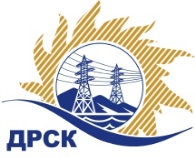 Акционерное Общество«Дальневосточная распределительная сетевая компания»ПРОТОКОЛ № 10/МР-Рзаседания Закупочной комиссии по аукциону в электронной форме на право заключения договора, Комплектующие к опорам (Лот № 24501-РЕМ-РЕМ ПРОД-2020-ДРСК)СПОСОБ И ПРЕДМЕТ ЗАКУПКИ: аукцион в электронной форме на право заключения договора на Комплектующие к опорам (Лот № 24501-РЕМ-РЕМ ПРОД-2020-ДРСК)КОЛИЧЕСТВО ПОДАННЫХ ЗАЯВОК НА УЧАСТИЕ В ЗАКУПКЕ: 8 (восемь) заявок.КОЛИЧЕСТВО ОТКЛОНЕННЫХ ЗАЯВОК: 0 (ноль) заявка.  ВОПРОСЫ, ВЫНОСИМЫЕ НА РАССМОТРЕНИЕ ЗАКУПОЧНОЙ КОМИССИИ: О рассмотрении результатов оценки заявок.О признании заявок соответствующими условиям Документации о закупке.РЕШИЛИ:ВОПРОС № 1 « О рассмотрении результатов оценки заявок»Признать объем полученной информации достаточным для принятия решения.Принять к рассмотрению заявки следующих участников:ВОПРОС № 2 «О признании заявок соответствующими условиям Документации о закупке»Признать заявки соответствующими условиям Документации о закупке и принять их к дальнейшему рассмотрениюЗаявки участников допускаются к участию в аукционе с учетом норм п.4.14 Документации о закупке, согласно которому, в случае если Участником представлена заявка, содержащая предложение о поставке товаров иностранного происхождения или предложение о выполнении работ, оказании услуг иностранными лицами, договор с таким Участником (в случае его победы в аукционе) заключается по цене, сниженной на 15% от предложенной им в ходе аукциона цены договора.Исп. Ирдуганова И.Н.Тел. 397-147г. Благовещенск«18»  11    2019 г.№п/пДата и время регистрации заявкиНаименование Участника, его адрес, ИНН и/или идентификационный номерЦена заявки, руб. без НДС 03.10.2019 08:17№ 10/МР-17 318 169,6314.10.2019 10:43№ 10/МР-27 306 636,0023.10.2019 07:19№ 10/МР-37 318 169,6323.10.2019 13:07№ 10/МР-47 276121,1923.10.2019 18:46№ 10/МР-57 272 396,0024.10.2019 04:59№ 10/МР-67 318 169,6324.10.2019 07:27№ 10/МР-77 318 169,6324.10.2019 08:39№ 10/МР-87 318 169,63№п/пДата и время регистрации заявкиНаименование Участника, его адрес, ИНН и/или идентификационный номерЦена заявки, руб. без НДС 03.10.2019 08:17№ 10/МР-17 318 169,6314.10.2019 10:43№ 10/МР-27 306 636,0023.10.2019 07:19№ 10/МР-37 318 169,6323.10.2019 13:07№ 10/МР-47 276121,1923.10.2019 18:46№ 10/МР-57 272 396,0024.10.2019 04:59№ 10/МР-67 318 169,6324.10.2019 07:27№ 10/МР-77 318 169,6324.10.2019 08:39№ 10/МР-87 318 169,63№Наименование Участника, его адрес, ИНН и/или идентификационный номерНаличие «желательных условий» в Протоколе разногласий по проекту Договора1№ 10/МР-1нет разногласий2№ 10/МР-2нет разногласий3№ 10/МР-3нет разногласий4№ 10/МР-4нет разногласий5№ 10/МР-5нет разногласий6№ 10/МР-6нет разногласий7№ 10/МР-7нет разногласий8№ 10/МР-8нет разногласийСекретарь Закупочной комиссии  ____________________Т.В. Челышева